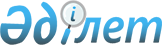 Об утверждении Правил регистрации государственных информационных ресурсов и информационных систем и ведения Государственного регистра информационных ресурсов и информационных систем
					
			Утративший силу
			
			
		
					Постановление Правительства Республики Казахстан от 19 октября 2004 года N 1075. Утратило силу постановлением Правительства Республики Казахстан от 21 ноября 2007 года N 1124



      


Сноска. Постановление Правительства РК от 19 октября 2004 г. N 1075 утратило силу постановлением Правительства РК от 21 ноября 2007 г. N 


 1124 


.



      В соответствии со 
 статьей 6 
 Закона Республики Казахстан от 8 мая 2003 года "Об информатизации" Правительство Республики Казахстан 

ПОСТАНОВЛЯЕТ

:




      1. Утвердить прилагаемые Правила регистрации государственных информационных ресурсов и информационных систем и ведения Государственного регистра информационных ресурсов и информационных систем.




      2. Признать утратившим силу 
 постановление 
 Правительства Республики Казахстан от 23 октября 2001 года N 1351 "Об утверждении Правил ведения государственного регистра информационно-телекоммуникационных ресурсов" (САПП Республики Казахстан, 2001 г., N 36-37, ст. 469).




      3. Настоящее постановление вступает в силу со дня подписания и подлежит опубликованию. 



      



      

Премьер-Министр




      Республики Казахстан


                                                     Утверждены 



                                          постановлением Правительства



                                               Республики Казахстан



                                        от 19 октября 2004 года N 1075




 


Правила регистрации государственных 






информационных ресурсов и информационных систем 






и ведения Государственного регистра






информационных ресурсов и информационных систем






 


1. Общие положения



      1. Настоящие Правила регистрации государственных информационных ресурсов и информационных систем и ведения Государственного регистра информационных ресурсов и информационных систем (далее - Правила) разработаны в соответствии с 
 Законом 
 Республики Казахстан от 8 мая 2003 года "Об информатизации" (далее - Закон).



      Правила определяют порядок регистрации государственных информационных ресурсов и информационных систем (далее - информационные ресурсы и информационные системы) государственных органов Республики Казахстан и порядок ведения Государственного регистра информационных ресурсов и информационных систем (далее - Государственный регистр).



      2. Регистрация информационных ресурсов и информационных систем в Государственном регистре осуществляются в целях:



      систематизации информации об информационных ресурсах и информационных системах;



      информирования физических и юридических лиц Республики Казахстан о содержащейся в Государственном регистре информации;



      информационного обеспечения государственных органов Республики Казахстан;



      представления информации разработчикам информационных ресурсов и информационных систем для организации интеграции информационных ресурсов и информационных систем, а также обмена данными между информационными ресурсами и информационными системами.



      3. Сведения об информационных ресурсах и информационных системах подлежат обязательной регистрации в Государственном регистре.



      4. Информационные ресурсы, в соответствии с законодательством Республики Казахстан, содержащие информацию с ограниченным доступом, подлежат регистрации с соблюдением условий хранения и использования в порядке, установленном законодательством Республики Казахстан.



      5. Техническое обеспечение ведения Государственного регистра осуществляется Национальным оператором в сфере информатизации (далее - Национальный оператор).



      6. Национальный оператор обеспечивает организацию технических условий для доступа физических и юридических лиц к общедоступным государственным информационным ресурсам с целью удовлетворения их информационных потребностей.



      7. Регистрация и выдача свидетельств о регистрации информационных ресурсов и информационных систем осуществляются за счет средств государственного бюджета.




 


2. Регистрация информационных ресурсов 






и информационных систем



      8. Регистрация информационных ресурсов и информационных систем осуществляются уполномоченным органом в сфере информатизации (далее - уполномоченный орган).



      9. Регистрация информационных ресурсов и информационных систем проводится на основании направляемой владельцем государственных информационных ресурсов и информационных систем (далее - заявитель) в уполномоченный орган заявки о регистрации информационных ресурсов и информационных систем (далее - регистрационная заявка) по формам, утвержденным уполномоченным органом в установленном законодательством Республики Казахстан порядке.



      10. При прохождении регистрации заявитель направляет в уполномоченный орган оригинал регистрационной заявки и соответствующие копии на бумажном и электронном носителях. Регистрационная заявка подписывается и заверяется заявителем.



      11. Уполномоченный орган в пятнадцатидневный срок с момента получения регистрационных заявок проверяет их на полноту и правильность заполнения.



      12. В случае надлежащего оформления регистрационных заявок, уполномоченный орган проводит регистрацию информационных ресурсов и информационных систем заявителя, и присваивает регистрационный номер.



      13. Уполномоченный орган в трехдневный срок с момента регистрации направляет копии регистрационных заявок Национальному оператору для внесения сведений в Государственный регистр. Национальный оператор в пятидневный срок вносит соответствующие сведения об информационных ресурсах и информационных системах в Государственный регистр.



      14. Уполномоченный орган в пятнадцатидневный срок с момента регистрации информационных ресурсов и информационных систем в Государственном регистре выдает заявителю свидетельство о регистрации.



      15. В случае ненадлежащего оформления регистрационных заявок уполномоченный орган в пятидневный срок с момента получения регистрационных заявок возвращает данные регистрационные заявки заявителю с указанием причин возврата.



      16. Заявитель с момента получения возвращенных регистрационных заявок устраняет замечания и имеет право внести их в установленном законодательством порядке для регистрации в уполномоченный орган.



      17. Повторное рассмотрение регистрационных заявок заявителя осуществляется в порядке, установленном пунктами 11, 12, 13, 14 настоящих Правил.



      18. Уполномоченный орган может запрашивать от заявителя дополнительную информацию об информационных ресурсах и информационных системах, необходимую для уточнения состава или содержания регистрационных данных при регистрации информационных ресурсов и информационных систем.



      19. При получении запроса о представлении дополнительной информации об информационных ресурсах и информационных системах, необходимой для регистрации, заявитель представляет исчерпывающий ответ в десятидневный срок с момента получения соответствующего запроса.




 


3. Ведение Государственного регистра



      20. Ведение Государственного регистра осуществляется уполномоченным органом в сфере информатизации.



      21. Ведение Государственного регистра включает в себя внесение сведений об информационных ресурсах и информационных системах в Государственный регистр с последующим обновлением данных сведений в Государственном регистре.



      22. Владелец зарегистрированных информационных ресурсов и информационных систем ежегодно, не позднее 30 марта, представляет в уполномоченный орган полное обновленное описание информационных ресурсов и информационных систем (по утвержденным формам регистрационной заявки) либо, в случае прекращения эксплуатации информационного ресурса или информационной системы, официальное сообщение с мотивированным изложением причин прекращения эксплуатации.



      23. Внесение обновленных сведений об информационных ресурсах и информационных системах в Государственный регистр осуществляется в порядке и сроки, установленные для регистрации информационных ресурсов и информационных систем.



      24. В случае непредставления в установленный срок обновленной заявки или сообщения о прекращении эксплуатации информационного ресурса или информационной системы, уполномоченный орган направляет его владельцу соответствующий официальный запрос о необходимости обновления сведений.



      25. При получении сообщения о прекращении эксплуатации информационного ресурса или информационной системы уполномоченный орган в пятидневный срок осуществляет отзыв свидетельства о регистрации данного информационного ресурса или информационной системы и Национальным оператором в десятидневный срок обеспечивается внесение соответствующих изменений в Государственный регистр.



      26. Сведения Государственного регистра об информационных ресурсах и информационных системах, в части не содержащей информацию с ограниченным доступом, являются общедоступными на размещенном в сети Интернет Web-сайте "Государственный регистр информационных ресурсов и информационных систем Республики Казахстан".

					© 2012. РГП на ПХВ «Институт законодательства и правовой информации Республики Казахстан» Министерства юстиции Республики Казахстан
				